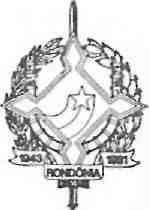 GOVERNO DO ESTADO DE RONDÔNIAGABINETE DO GOVERNADORDECRETO Nº 1708 DE 28 DE NOVEMBRO DE 1983.0 GOVERNADOR DO ESTADO DE RONDÔNIA, no uso de suas atribuições legais, concede afastamento ao servidor LUIZ FERNANDO ROSA FREITAS, Técnico em Assuntos Educacionais NS 16, Cadastro nº 0549, lotado na Secretaria de Estado da Educação, para frequentar o Curso de Mestrado em Educação Física, na Es^ cola de Educação Física da Universidade de São Paulo - SP, no período de 01 de janeiro de 1984 a janeiro 1986, período de dois anos, sem prejuízo de seus vencimentos.Porto Velho, 28 de/novembro de 1983.